COLIS DE FOURNITURES SCLORAIRES COLLEGE JEANNE D’ARC 2024-20256èmeChers parents,L’APEL (l’association des parents d’élèves de l’enseignement libre) vous propose des colis scolaires avec des produits de bonne qualité à des prix compétitifs grâce à notre commande groupée.Ces colis comportent les fournitures scolaires demandées par matière et par niveau (cf. liste jointe). Hors trousse, dictionnaire et chiffons qui seront fournis par vos soins.Un colis Fournitures Générales à : 31.50€  FGUn colis Petites Fournitures à : 22.00€ PF Un colis Arts Plastiques à : 23.50€ APUne liste Libre Choix Sur la liste des fournitures scolaires est précisé ce qui est inclus ou pas dans quel pack grâce au code couleur ci-dessus.S’il n’y a rien en début de ligne cela indique que vous devez le prendre en Libre Choix ou par vous-même.Vous pouvez commander 1,2 ou les 3 packs et/ou commander en mode Libre Choix ce que vous souhaitez en plus. Pour commander, 1 seule solution cette année. Il n’y aura pas de commande papier. Toutes les commandes se feront directement sur le site www.listeecole.fr. (Identifiant JDA et mot de passe JDA-2024-25).Le site sera ouvert à partir du lundi 1 juillet à 8h00 et fermera le vendredi 26 juillet à minuit.Les colis seront à retirer au réfectoire du collège. 4 Rue Antoine ROYBET- 69740 GENASLE SAMEDI 31 AOUT 2024 DE 9H00 A 11H45 IMPERATIVEMENTToutes familles ne pouvant se déplacer ce jour-là, peuvent demander à un tiers de récupérer les fournitures à sa place. Il vous suffira de lui remettre une procuration courrier ou SMS qu’il puisse la présenter aux personnes de l’APEL.Attention seuls les colis scolaires seront distribués, les packs collège (tee-shirt et sweat) seront remis à vos enfants le jour de la rentrée dans leur classe.N’hésitez pas à nous joindre par mail pour tous renseignements complémentaires.					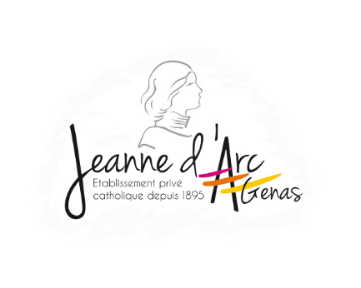 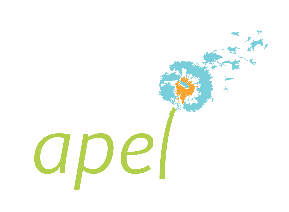 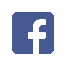 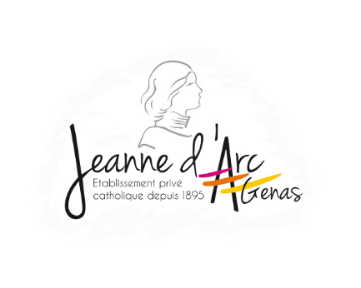 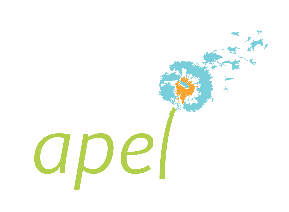 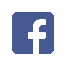 